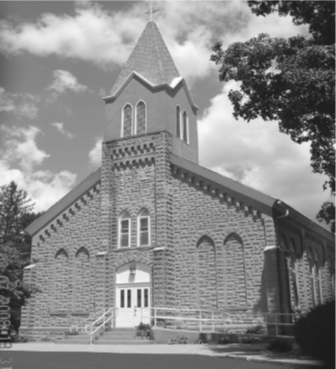 Saint Mary’s Village ChurchP.O. Box 155St. Mary-of-the-Woods, IN 47876812-535-1261jiannaccone!840@gmail.com                     June 6, 2021The Most Holy Body & Blood of Christ                                                                                                                  Our Mission: St. Mary’s Village Church is a Roman Catholic Community united through our common bonds of worship, faith formation, community building, outreach to others and responsible stewardship of resources.  Together, we work to build up the Body of Christ by giving witness to the gospel message of Jesus.Parish Life Coordinator        			Sr. Jane Iannaccone, SP  781-622-0440Sacramental Minister         			Fr. Darvin Winters                                               Coordinator of Religious Education 		Jamie RicheySacramental Life Weekend Worship   Sunday 9:00 a.m.		Reconciliation   1st Sunday – 8:30 a.m.The sacraments of Baptism and Matrimony are arranged by calling the Parish Office to schedule preparation.We welcome new members.  To enroll call the Parish Office. Today’s Readings: Exodus 24:3-8, Hebrews 9:11-15, Mark 14 12-16,22-26                                                                                                                  Responsorial Psalm: I will take the cup of salvation, and call on the name of the LordLectors: 6/6 Patty Curley, 6/13 Steve Norris, 6/20 Dave Hudgens 6/27 Eddie BrenemanMass IntentionsFor:			                                           By:June 6 Irene Mangia                                           Joe & Chris MangiaJune 13 Hazel McKinney                                     Jim & Flo Callahanif you wish to have a mass said, the suggested stipend is $10.00. We are now scheduling masses for the second half of 2021 Please pray for:  Louise Arnold, Bill Marrs, Dick Stultz, Ronald Heyen, Janice Arnold, Jeannette Wrin, John Kirkham, Laura Stane, John & Joanne Kahl, Jonnie Hooper, Jane FrazierFinance Report                                                                                                                                                                                                                        Birthday Blessings 6/6 Seth Rohrbach, Sarah Wyrick 6/8 Joe Mangia, Christy Taylor, Troy Ramsey 6/10 Theresa Klotz  Anniversary Blessings: 6/6 Chris& Joe Mangia, 6/11 Jeannette & Richard StultzBeginning Sunday, June 6th we will be returning to the practice of having donut Sunday on the   first Sunday of the month. Thank you to the book study group who is hosting and Chris & Joe Mangia for donating the donuts in celebration of their 51st AnniversaryLooking for activities for the kids this summer? Join us for Summer with the Saints, we will be meeting out-doors each Wednesday beginning June 9th from 3:30-4:00 to hear a saint story and do a fun craft. All ages are welcome. Contact Jamie with any questions 812-208-6157Mark your calendars Vacation Bible School will be held July 19th-23rd 6:00-8:30pm. If you would like to volunteer, please contact Jamie If you know anyone who would be interested in learning more about the Catholic faith and becoming a member of the Catholic church, please have them contact Sister JaneThere will be a Faith Formation Meeting on Wednesday June 9th at 6:00pm in Galvin Hall.Archbishop Thompson and the other bishops of the State of Indiana are lifting the general dispensation from the obligation to attend Mass in person on Sundays and Holy Days effective on June 11, the Solemnity of the Most Sacred Heart of JesusMay 30, 2021BudgetedActualAdditional DonationsSunday Collections$20961867.00Galvin Fund Donations$96Cemetery$334